ГОРЯЧАЯ ЛИНИЯ ВИЧ.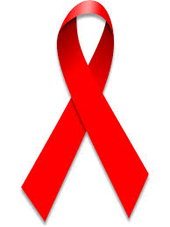 На территории Свердловской области продолжаются профилактические мероприятия в рамках Всероссийской акции «Стоп ВИЧ/СПИД», приуроченные к международному дню памяти людей, умерших от СПИДа.В Управлении Роспотребнадзора по Свердловской области с 14 мая по 19 мая 2019 года работает «ГОРЯЧАЯ ЛИНИЯ» по вопросам профилактики ВИЧ-инфекции. Получить ответы на интересующие вопросы о профилактике, безопасном поведении, эпидемиологической ситуации по ВИЧ-инфекции в Свердловской области, возможностях бесплатного анонимного тестирования можно по телефону (343) 374-12-44, ежедневно с 08-30 до             17-00. Кроме того, вопросы можно задать по телефону Единого Консультационного центра Роспотребнадзора 8 800 555 49 43 (круглосуточно).С информацией о профилактических акциях можно ознакомится на Едином информационном портале по профилактике и борьбе со СПИД в Свердловской области http://livehiv.ru